SZCZEGÓŁOWY OPIS PRZEDMIOTU ZAMÓWIENIAWymiary mebli i pozostałego wyposażenia, przyjęte w dokumentacji, są wymiarami mebli dostępnych na rynku, znajdującymi się w ogólnodostępnych katalogach różnych producentów.Zaproponowane rozwiązania są systemowe, seryjnie produkowane. Pod pojęciem systemowe należy rozumieć meble, które można łączyć ze sobą w różnych konfiguracjach oraz pozwalające w przyszłości na rozbudowę, zgodnie z potrzebami zamawiającego. Wymagany przez Zamawiającego kształt mebli jest opisany słownie. Zamawiający wymaga, aby dostarczone meble objęte były 60-miesięcznym okresem gwarancji.Na etapie realizacji Wykonawca zobowiązany jest umożliwić Zamawiającemu weryfikację dostarczanych mebli i w przypadku stwierdzenia niezgodności, możliwe będzie wstrzymanie całej dostawy wraz z nakazem natychmiastowej wymiany na koszt i odpowiedzialność Wykonawcy.Wykonawca wykona przelotki do kabli w biurkach, w miejscach wskazanych przez pracownika Zamawiającego. Wymaga się, aby przelotki były wykonane w kolorze: białym.KOLORYSTYKA I MATERIAŁYWskazane w Opisie Przedmiotu Zamówienia kolory, mają posłużyć Wykonawcy w ustaleniu ceny oferty.Zamawiający określił kolorystykę materiałów w oparciu o materiały ogólnie dostępne dla wszystkich Wykonawców, w tym także kolorystkę płyt meblowych ogólnie dostępnych.Kolorystyka mebli biurowychPłyta meblowa w kolorze białym: Biały Brylantowy 8681 SM (producent „Kronospan”).Stelaż biurek w kolorze białym RAL 9003Dopuszcza się płytę innego producenta odpowiadającej kolorystce i strukturze.We wszystkich meblach biurowych zastosowane jednolite uchwyty czarne proste 
w formie wg. wzoru poniżej, długość 128 mm.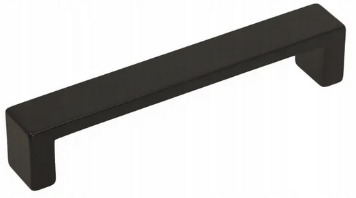 B1 – biurko proste 120 x 60 cmBiurko pracownicze prostokątne na 4 nogach o wymiarach: szerokość: 120 cm, głębokość 60 cm, wysokość min. 74 cm.blat: wykonany z płyty obustronnie laminowanej o klasie higieniczności E1, grubości 18 mm, oklejonej obrzeżem ABS grubości 2-3 mm, w kolorze blatu;stelaż biurka metalowy, chromowany. Rama wykonana z profilu zamkniętego
o przekroju zawartym w zakresie od 40x20 do 50x30 mm, mocowana fabrycznie do blatu na całym jego obrysie, w odległości min. 30 mm od krańca blatu. Rama niespawana.podstawa: 4 nogi metalowe, chromowane, wykonane z profili zamkniętych
o przekroju 50 x 50 cm, z założeniem, że noga ma być kwadratowa. Nogi powinny posiadać stopki pozwalające na regulację poziomu nie mniejszą niż 15 mm. Nogi powinny być montowane do ramy dzięki trójkątnym łącznikom metalowym, odlewanym, które umożliwiają łatwy montaż i demontaż biurka.B2 – biurko proste 140 x 60 cmBiurko pracownicze prostokątne na 4 nogach o wymiarach: szerokość: 140 cm, głębokość 60 cm, wysokość min. 74 cm.blat: wykonany z płyty obustronnie laminowanej o klasie higieniczności E1, grubości 18 mm, oklejonej obrzeżem ABS grubości 2-3 mm, w kolorze blatu;stelaż biurka metalowy, chromowany. Rama wykonana z profilu zamkniętego
o przekroju zawartym w zakresie od 40x20 do 50x30 mm, mocowana fabrycznie do blatu na całym jego obrysie, w odległości min. 30 mm od krańca blatu. Rama niespawana.podstawa: 4 nogi metalowe, chromowane, wykonane z profili zamkniętych
o przekroju 50 x 50 cm, z założeniem, że noga ma być kwadratowa. Nogi powinny posiadać stopki pozwalające na regulację poziomu nie mniejszą niż 15 mm. Nogi powinny być montowane do ramy dzięki trójkątnym łącznikom metalowym, odlewanym, które umożliwiają łatwy montaż i demontaż biurka.KT1 – kontener mobilny 4-szufladowy z piórnikiem i zamkiemKontener mobilny o wymiarach: szerokość 43 cm, głębokość 48cm-58 cm, wysokość: 60 cm.budowa: Kontener powinien być wykonany z płyty wiórowej obustronnie laminowanej o klasie higieniczności E1. Obrzeże ABS grubości 2-3 mm dobrane pod kolor płyty.korpus, plecy, front oraz wieniec dolny wykonane z płyty grubości min. 18 mm, przy założeniu, że wszystkie elementy muszą być wykonane z tej samej grubości płyty. Wieniec górny wykonany z płyty grubości min. 18 mm. Plecy muszą być wpuszczane w nafrezowane boki kontenera.kontener powinien posiadać 3 szuflady o bokach metalowych z prowadnicami 
i spodzie z płyty meblowej 18 mm. oraz 1 szufladę na górze wyposażoną w piórnik 
z tworzywa. Na froncie każdej szuflady powinien znajdować się metalowy uchwyt.top górny powinien nachodzić na szuflady i być licowany z ich frontem, wieniec dolny kontenera powinien być zasłonięty frontem szuflady. Front szuflad powinien być montowany do szuflady za pomocą złącza ułatwiającego ewentualną regulację.4 kółka ø max. 40mm w tym 2 z hamulcem. zamek centralny, z 2 kluczami łamanymi – montowany we froncie górnej szuflady.prowadnice rolkowe lub kulkowe.4. SZ1 – szafka biurowa 2OH 80 cmSzafka biurowa z drzwiami płytowymi uchylnymi, szerokość 80 cm x głębokość 
37 – 40 cm, wysokość 75 cm.Szafa powinna być wykonana z płyty wiórowej obustronnie laminowanej o klasie higieniczności E1, obrzeże ABS grubości 2-3 mm dobrane pod kolor płyty.Korpus, front mają być wykonane z płyty grubości min. 18 mm. Wieniec górny widoczny wykonany z płyty grubości min. 18 mm, plecy z płyty HDF grubości min. 2,5 mm. Plecy muszą być wpuszczane w nafrezowane rowki na bokach i wieńcu. Top 
i korpus mają być ze sobą skręcone (nie klejone), umożliwiające wymianę każdego 
z elementów szafy.Jedna półka wykonana z płyty grubości min. 18 mm z możliwością regulacji ułożenia w zakresie co najmniej 30 mm, wyposażona w system zapobiegający jej wypadnięciu lub wyszarpnięciu, głębokość półki min. 340 mm, półka oklejona
z każdej strony.Szafa ma być wyposażona w zawiasy– min.2 zawiasy na skrzydło drzwi posiadające kąt rozwarcia do 110 st. Każde drzwi wyposażone w metalowy uchwyt.Zamek z dwoma kluczami łamanymi. Możliwość wymiany samej wkładki zamka.Szafa wyposażona w stopki z możliwością regulacji poziomu od wewnątrz
w zakresie minimum +15 mm .5. SZ2 – szafka biurowa 2OH 120 cmSzafka biurowa z drzwiami płytowymi uchylnymi, szerokość 120 cm x głębokość 
37 – 40 cm, wysokość 75 cm.Szafa powinna być wykonana z płyty wiórowej obustronnie laminowanej o klasie higieniczności E1, obrzeże ABS grubości 2-3 mm dobrane pod kolor płyty.Korpus, front mają być wykonane z płyty grubości min. 18 mm. Wieniec górny widoczny wykonany z płyty grubości min. 18 mm, plecy z płyty HDF grubości min. 2,5 mm. Plecy muszą być wpuszczane w nafrezowane rowki na bokach i wieńcu. Wewnątrz na środku pionowa przegroda z płyty 18 mm. Top i korpus mają być ze sobą skręcone (nie klejone), umożliwiające wymianę każdego z elementów szafy.Jedna półka wykonana z płyty grubości min. 18 mm z możliwością regulacji ułożenia w zakresie co najmniej 30 mm, wyposażona w system zapobiegający jej wypadnięciu lub wyszarpnięciu, głębokość półki min. 340 mm, półka oklejona
z każdej strony.Szafa ma być wyposażona w zawiasy– min.2 zawiasy na skrzydło drzwi posiadające kąt rozwarcia do 110 st. Każde drzwi wyposażone w metalowy uchwyt.Zamek z dwoma kluczami łamanymi. Możliwość wymiany samej wkładki zamka.Szafa wyposażona w stopki z możliwością regulacji poziomu od wewnątrz
w zakresie minimum +15 mm .6. SZ3 – szafka biurowa 2OH 80 x 48 x 75 cmSzafka biurowa z drzwiami płytowymi uchylnymi, szerokość 80 cm x głębokość 
48 cm, wysokość 75 cm.Szafa powinna być wykonana z płyty wiórowej obustronnie laminowanej o klasie higieniczności E1, obrzeże ABS grubości 2-3 mm dobrane pod kolor płyty.Korpus, front mają być wykonane z płyty grubości min. 18 mm. Wieniec górny widoczny wykonany z płyty grubości min. 18 mm, plecy z płyty HDF grubości min. 2,5 mm. Plecy muszą być wpuszczane w nafrezowane rowki na bokach i wieńcu. Wewnątrz na środku pionowa przegroda z płyty 18 mm. Top i korpus mają być ze sobą skręcone (nie klejone), umożliwiające wymianę każdego z elementów szafy.Jedna półka wykonana z płyty grubości min. 18 mm z możliwością regulacji ułożenia w zakresie co najmniej 30 mm, wyposażona w system zapobiegający jej wypadnięciu lub wyszarpnięciu, głębokość półki min. 340 mm, półka oklejona
z każdej strony.Szafa ma być wyposażona w zawiasy– min.2 zawiasy na skrzydło drzwi posiadające kąt rozwarcia do 110 st. Każde drzwi wyposażone w metalowy uchwyt.Zamek z dwoma kluczami łamanymi. Możliwość wymiany samej wkładki zamka.Szafa wyposażona w stopki z możliwością regulacji poziomu od wewnątrz
w zakresie minimum +15 mm .7. SZ4 – szafka biurowa 2OH 100 cmSzafka biurowa z drzwiami płytowymi uchylnymi, szerokość 100 cm x głębokość 
48 cm, wysokość 75 cm.Szafa powinna być wykonana z płyty wiórowej obustronnie laminowanej o klasie higieniczności E1, obrzeże ABS grubości 2-3 mm dobrane pod kolor płyty.Korpus, front mają być wykonane z płyty grubości min. 18 mm. Wieniec górny widoczny wykonany z płyty grubości min. 18 mm, plecy z płyty HDF grubości min. 2,5 mm. Plecy muszą być wpuszczane w nafrezowane rowki na bokach i wieńcu. Wewnątrz na środku pionowa przegroda z płyty 18 mm. Top i korpus mają być ze sobą skręcone (nie klejone), umożliwiające wymianę każdego z elementów szafy.Jedna półka wykonana z płyty grubości min. 18 mm z możliwością regulacji ułożenia w zakresie co najmniej 30 mm, wyposażona w system zapobiegający jej wypadnięciu lub wyszarpnięciu, głębokość półki min. 340 mm, półka oklejona
z każdej strony.Szafa ma być wyposażona w zawiasy– min.2 zawiasy na skrzydło drzwi posiadające kąt rozwarcia do 110 st. Każde drzwi wyposażone w metalowy uchwyt.Zamek z dwoma kluczami łamanymi. Możliwość wymiany samej wkładki zamka.Szafa wyposażona w stopki z możliwością regulacji poziomu od wewnątrz
w zakresie minimum +15 mm .8. SZ5 – szafka biurowa 3OH 80 cmSzafka biurowa z drzwiami płytowymi uchylnymi, szerokość 80 cm x głębokość 
48 cm, wysokość 110-114 cm.Szafa powinna być wykonana z płyty wiórowej obustronnie laminowanej o klasie higieniczności E1, obrzeże ABS grubości 2-3 mm dobrane pod kolor płyty.Korpus, front mają być wykonane z płyty grubości min. 18 mm. Wieniec górny widoczny wykonany z płyty grubości min. 18 mm, plecy z płyty HDF grubości min. 2,5 mm. Plecy muszą być wpuszczane w nafrezowane rowki na bokach i wieńcu. Top 
i korpus mają być ze sobą skręcone (nie klejone), umożliwiające wymianę każdego 
z elementów szafy.Dwie półk wykonane z płyty grubości min. 18 mm z możliwością regulacji ułożenia 
w zakresie co najmniej 30 mm, wyposażona w system zapobiegający ich wypadnięciu lub wyszarpnięciu, głębokość półki min. 440 mm, półka oklejona
z każdej strony.Szafa ma być wyposażona w zawiasy– min.2 zawiasy na skrzydło drzwi posiadające kąt rozwarcia do 110 st. Każde drzwi wyposażone w metalowy uchwyt.Zamek z dwoma kluczami łamanymi. Możliwość wymiany samej wkładki zamka.Szafa wyposażona w stopki z możliwością regulacji poziomu od wewnątrz
w zakresie minimum +15 mm .9. SZ6 – szafa biurowa 6OH Szafa z drzwiami płytowymi uchylnymi, o wymiarach: szerokość: 80 cm, głębokość 40cm, wysokość: 220 cm.Szafa powinna być wykonana z płyty wiórowej obustronnie laminowanej o klasie higieniczności E1, obrzeże ABS grubości 2-3 mm dobrane pod kolor płyty.Korpus, front, wieniec dolny mają być wykonane z płyty grubości min. 18 mm. Wieniec górny widoczny wykonany z płyty grubości min. 18 mm, plecy z płyty HDF grubości min. 2,5mm. Plecy muszą być wpuszczane w nafrezowane rowki na bokach 
i wieńcu. Top i korpus mają być ze sobą skręcone (nie klejone), umożliwiające wymianę każdego z elementów szafy.Półki wykonane z płyty grubości min. 18 mm z możliwością regulacji ułożenia 
w zakresie co najmniej +/- 64 mm, wyposażone w system zapobiegający ich wypadnięciu lub wyszarpnięciu, głębokość półki min. 350 mm, półka oklejona z każdej strony. Szafa musi posiadać 5 przestawnych półek - 6 przestrzeni na segregator.Szafa ma być wyposażona w zawiasy– min.3 zawiasy na skrzydło drzwi posiadające kąt rozwarcia do 110 st.Jedne drzwi wyposażone w listwę przymykową.Każde drzwi wyposażone w metalowy uchwyt.Zamek baskwilowy, min. dwupunktowy z dwoma kluczami łamanymi. Możliwość wymiany samej wkładki zamka.Szafa wyposażona w stopki talerzykowe z możliwością płynnej regulacji poziomu od wewnątrz w zakresie minimum +15mm.Szafa ustawiona we wnęce- zamawiający wymaga doposażenie szafy 
w kilkunastocentymetrową listwę maskująca na wysokość szafy. Listwa wykonana 
z płyty meblowej min. 18 mm z każdej strony oklejona. Wymiary do ustalenia po ustawieniu szafy.10. SZ7 – szafa ubraniowa nietypowa na wymiarSzafa ubraniowa z drzwiami płytowymi uchylnymi z frontu i pleców, szerokość 60 cm 
x głębokość 45 cm, wysokość 210 cm. Szafa we wnęce z dostępem z dwóch stron. Przed przystąpieniem do realizacji wykonawca zobowiązany jest do wykonania pomiarów 
z natury w celu dopasowania do wymiarów istniejących w miejscach ich przeznaczenia.Szafa powinna być wykonana z płyty wiórowej obustronnie laminowanej o klasie higieniczności E1, obrzeże ABS grubości 2-3 mm dobrane pod kolor płyty.Korpus, front mają być wykonane z płyty grubości min. 18 mm. Wieniec górny widoczny wykonany z płyty grubości min. 18 mm, plecy szafy to drugie drzwi umożliwiające dostęp z drugiej strony do szafy wykonane z płyty min. 18 mm.Szafa wewnątrz wyposażona w drążek na ubrania umiejscowiony nad drzwiami na głębokość szafy.Jedna półka w dolnej części szafy wykonana z płyty grubości min. 18 mm, półka głęboka na całą powierzchnię szafy, półka oklejona z każdej strony.Szafa ma być wyposażona w zawiasy– min.3 zawiasy na skrzydło drzwi posiadające kąt rozwarcia do 110 st. Każde drzwi wyposażone w metalowy uchwyt.Zamek na każdym skrzydle z dwoma kluczami łamanymi. Możliwość wymiany samej wkładki zamka.Szafa wyposażona w stopki z możliwością regulacji poziomu od wewnątrz
w zakresie minimum +15 mm .S1 – stolik gościnnyStolik z blatem z płyty meblowej na postumencie z jedną nogą o szerokości 60 cm 
x głębokości 60 cm x wysokości 75 cm.Blat powinien być wykonany z płyty wiórowej min. 25 mm obustronnie laminowanej o klasie higieniczności E1, obrzeże ABS grubości 2-3 mm dobrane pod kolor płyty.Stelaż metalowy malowany proszkowo w kolorze białym RAL 9003. Podstawa dolna kwadratowa metalowa o wymiarach 40 cm x 40 cm z obciążnikiem ukrytym wewnątrz podstawy. Noga metalowa kwadratowa z profilu zamkniętego o wymiarach 6 cm x 6 cm i grubości min. 1,2 mm. Podstawa blatu metalowa 
o wymiarach min. 24 cm x 24 cm i grubości min. 2,8 mm.Podstawa nogi wyposażona w stopki do regulacji.